       В соответствии со статьей 17 Федерального закона от 05 апреля 2013 года № 44-ФЗ «О контрактной системе в сфере закупок товаров, работ, услуг для обеспечения государственных и муниципальных нужд»                              п р и к а з ы в а ю:       1.Утвердить план закупок товаров, работ, услуг для обеспечения муниципальных нужд муниципального казенного учреждения «Молодежно-спортивный центр Юность» Губского сельского поселения Мостовского района на 2017 финансовый год и на плановый период 2018 и 2019 годов.       2.Контроль за выполнением настоящего постановления оставляю за собой.       3.Постановление вступает в силу со дня его подписания и распространяется на правоотношения возникшие с 01 января 2017 года.Директор МКУ  «МСЦ Юность»                                           А.С. Широкорядова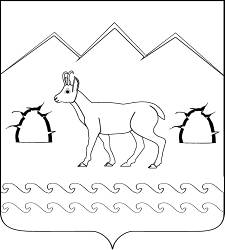 МУНИЦИПАЛЬНОЕ КАЗЕННОЕ УЧРЕЖДЕНИЕ «МОЛОДЕЖНО-СПОРТИВНЫЙ ЦЕНТР ЮНОСТЬ» ГУБСКОГО СЕЛЬСКОГО ПОСЕЛЕНИЯ МОСТОВСКОГО РАЙОНАПРИКАЗ                   от 26.12.2016г                                                      № 35станица ГубскаяОб утверждении плана закупок товаров, работ, услуг дляобеспечения муниципальных нужд муниципального казенного учреждения «Молодежно-спортивный центр Юность» Губского сельского поселения Мостовского района на 2017 финансовый год и на плановый период 2018 и 2019 годов